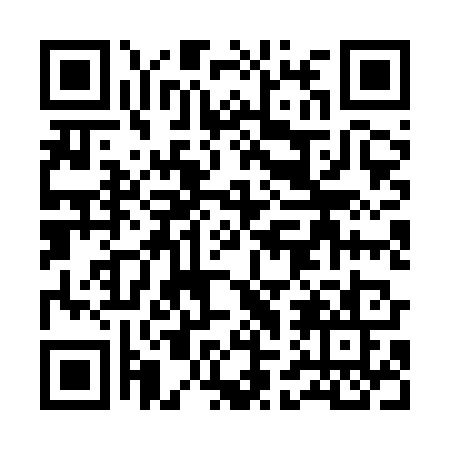 Prayer times for Stary Miedzylez, PolandWed 1 May 2024 - Fri 31 May 2024High Latitude Method: Angle Based RulePrayer Calculation Method: Muslim World LeagueAsar Calculation Method: HanafiPrayer times provided by https://www.salahtimes.comDateDayFajrSunriseDhuhrAsrMaghribIsha1Wed2:285:0712:425:528:1710:472Thu2:275:0512:425:538:1910:483Fri2:275:0312:415:548:2010:494Sat2:265:0112:415:558:2210:495Sun2:254:5912:415:568:2410:506Mon2:244:5712:415:578:2610:517Tue2:234:5612:415:588:2810:528Wed2:224:5412:415:598:2910:529Thu2:224:5212:416:008:3110:5310Fri2:214:5012:416:018:3310:5411Sat2:204:4812:416:028:3510:5512Sun2:194:4612:416:038:3610:5513Mon2:194:4512:416:048:3810:5614Tue2:184:4312:416:058:4010:5715Wed2:174:4112:416:068:4210:5716Thu2:174:4012:416:078:4310:5817Fri2:164:3812:416:088:4510:5918Sat2:154:3612:416:098:4611:0019Sun2:154:3512:416:108:4811:0020Mon2:144:3312:416:118:5011:0121Tue2:144:3212:416:128:5111:0222Wed2:134:3112:416:138:5311:0223Thu2:134:2912:416:148:5411:0324Fri2:124:2812:426:158:5611:0425Sat2:124:2712:426:158:5711:0526Sun2:114:2612:426:168:5911:0527Mon2:114:2412:426:179:0011:0628Tue2:114:2312:426:189:0111:0729Wed2:104:2212:426:199:0311:0730Thu2:104:2112:426:199:0411:0831Fri2:104:2012:426:209:0511:08